Day Of Caring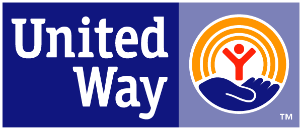 Project ProposalEvery year the Roane County United Way hosts a Day of Caring in conjunction with our Campaign.We are reaching out to nonprofit organizations in our community to see who needs projects done.If you have any projects that you need done to help your organization succeed, please list the project in this form. The form is fillable and the boxes will expand and so will the pages. After reviewing the information you provide, we will get in touch with you concerning your project and details. If you have more than one project, please fill out one form for each project.(Past projects have including painting interior of buildings, landscaping, repairs etc.)Organization DetailsYour Organization First  Name Last Name  e-mail address Phone Number Project DetailsAddress of worksite where volunteers should meetDetails of this proposed projectIs the work site accessible?Number of Volunteers neededMaterials you will provide to complete the projectSupplies Volunteers should bringIf your proposed project is outdoors, what are the alternate plans in case of inclement weather?